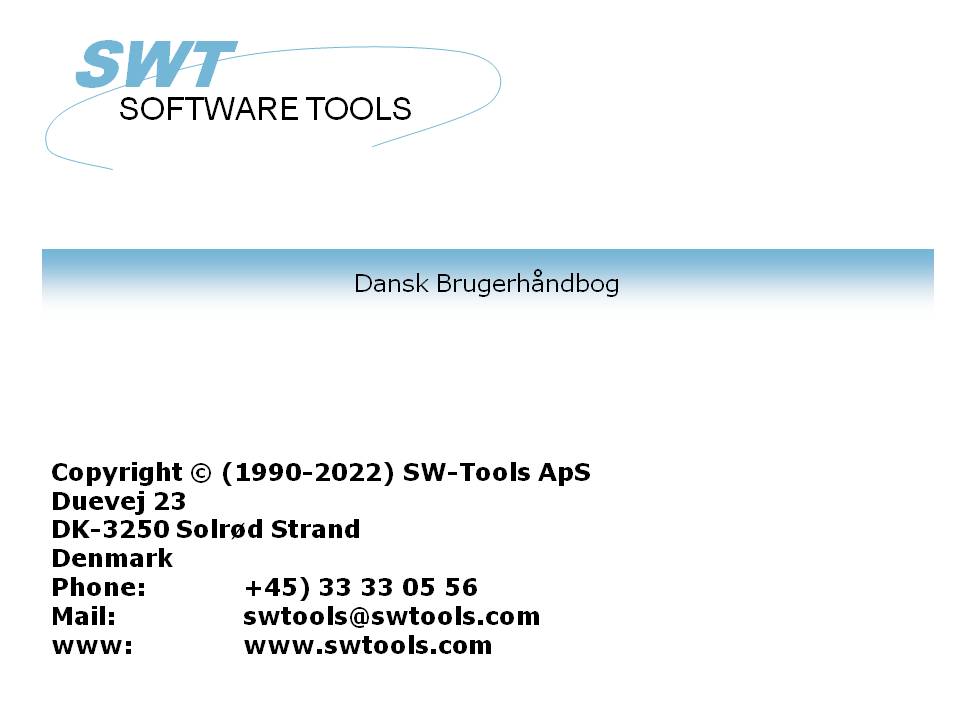 Objekt Linkning og Embedding22/11/01 /  2022-09-01 008.384IndholdsfortegnelseIndholdsfortegnelse	21. Forord	31.1. Release noter	42. OLE i RAPGEN	52.1. Skridt 1 - Definition af et leverandørbrev	62.2. Skridt 2 - Indsættelse af indholdet af et Microsoft Word dokument som et felt	82.3. Det færdige leverandørbrev	112.4. Anvendelse af link i stedet for indbundet objekt	123. OLE i IQ/DATAMASTER	133.1. Oprettelse af en simpel forespørgsel	143.2. Indsættelse af OLE objektet skridt for skridt	153.3. Brug af 3 knapper for OLE funktionaliteten	163.4. Oprettelse af OLE objektet	173.5. Hvordan objektet gemmes	183.6. Udførelse af aktioner på objektet	193.7. Hvordan man arbejder med den færdige forespørgsel	204. OLE funktioner	224.1. On-line dokumentationen	234.2. Generelle fejlkoder	244.3. OleAllocate - Reserver plads til et nyt objekt	254.4. OleFree - Frigiv pladsen for er objekt	264.5. OleLinkToFile - Link til en fil med et objekt af vilkårlig type	274.6. OleEmbedded - Opret et indbundet objekt	284.7. OleFillObjectMenu - Dan en menu med alle registrerede objekter	294.8. OleFillVerbMenu - Dan en menu med alle aktioner på objektet	304.9. OleDoVerb - Udfør en aktion på et objekt	314.10. OleSave - Gem et objekt som indbundet i en fil	324.11. OleLoad - Hent et indbundet objekt fra en fil	334.12. OleGetInfo - Hent information om et objekt	344.13. OleSetInfo - Sæt information for et objekt	354.14. OleMenuCreate - Opret en menu	364.15. OleMenuDestroy - Nedlæg en menu	374.16. OleMenuAdd - Tilføj et element til en menu	384.17. OleMenuSelect - Vælg fra en menu på det sted, hvor markøren står	394.18. OleDialogCreate - Standard dialog for oprettelse af indbundet/linket objekt	404.19. OleDialogFile - Standard dialog for valg af et filnavn	415. Tekniske specifikationer	425.1. Forudsætninger	435.2. Installerede filer	44Figuroversigt	45Index	461. ForordSW-Tools Objekt Linkning og Embedding giver mulighed for på en enkel måde at integrere indholdet af andre Windows applikationer i en rapport eller et forespørgselsprogram defineret i SW-Tools TRIO. Denne manual vil referere til Objekt Linkning og Embedding med forkortelsen OLE.For eksempel er man i stand til at anvende tekstbehandlings faciliteterne i Microsoft Word ved definition af et kunde brev, eller til at afspille en videosekvens i forbindelse med forespørgsel på vareinformationer mm.Det interface, TRIO stiller til rådighed, beror simpelthen på muligheden for definition af et frifelt, der markeres som OLE. Når man indsætter dette i layoutet for en rapport eller i skærmbilledet på en forespørgsel, kan man herefter vælge at linke til et bestående dokument eller oprette et 'embedded' eller 'indbundet' dokument.En link til et bestående Microsoft Word dokument er kun en reference til et filnavn. Hvis man har et dokument gemt som c:/Microsoft/word/customer.doc, kan man linke direkte til dette. Hvis dokumentet ændres af en anden bruger, der ikke nødvendigvis anvender TRIO, vil dette alligevel være opdateret næste gang rapporten/forespørgselen bliver udført.Hvis man anvender OLE med et 'embedded' eller 'indbundet' dokument, vil selve indholdet af dokumentet blive gemt sammen med TRIO programmet. Ændringer til dette sker herefter nu kun fra TRIO ved hjælp af det pågældende OLE program, det kan ikke længere ændres som et selvstændigt Word dokument.Valget mellem link eller indbinding af et OLE objekt afhænger af, hvordan man ønsker at gemme indholdet af dokumentet.Denne manual vil gennemgå forskellige eksempler både i RAPGEN og IQ for at vise den enkle brug af OLE objekter i TRIO.1.1. Release noterFølgende udvidelser er implementeret i brugeroverfladen for SW-Tools RAPGEN/IQ:- Et nyt felttype OLE er tilføjet frifeltdialogenSe eksemplerne herpå senere i denne manual.2. OLE i RAPGENDette kapitel vil skridt for skridt beskrive, hvordan man ganske enkelt definerer et brev, der vil læse og udskrive information fra en database inklusive en tekst skrevet med Microsoft Word.2.1. Skridt 1 - Definition af et leverandørbrevVi begynder dette eksempel med at definere et simpelt leverandørbrev, baseret på TRIOs demokartoteker.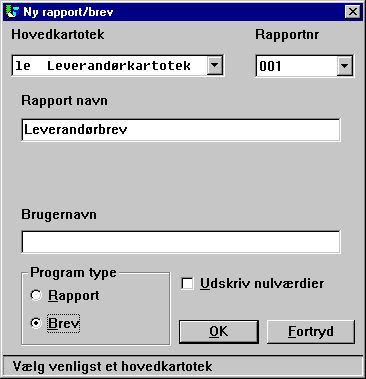 1. Definition af et leverandørbrevKartoteket 'le' vælges som hovedkartotek for brevet, og rapportens navn indtastes som 'Leverandørbrev'.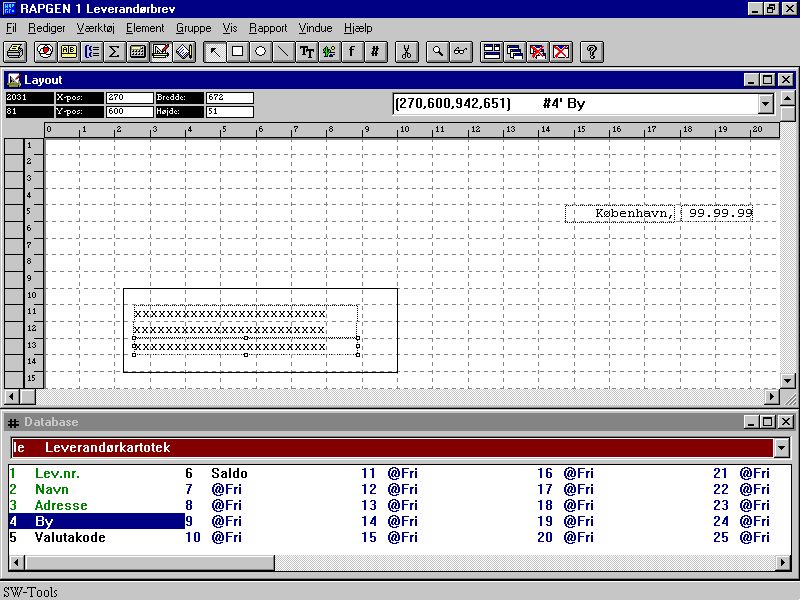 2. Indsættelse af felter i brevets layoutHerefter indsættes 3 felter fra leverandørkartoteket på layoutet.2.2. Skridt 2 - Indsættelse af indholdet af et Microsoft Word dokument som et feltFor at indsætte indholdet af et Microsoft Word dokument som et felt må man først definere et felt af typen OLE 2.0 objekt. I dette eksempel har vi valgt frifelt nummer 10 fra database vinduet nederst.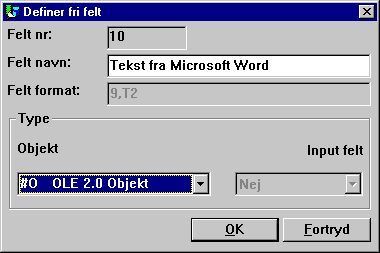 3. Definition af et OLE 2.0 Objekt frifeltNår feltet er indsat i layoutet og størrelsen tilpasset, kan vi herefter vælge arten af OLE objekt ved at højreklikke med musen på feltet og vælge funktionen 'Tekst...'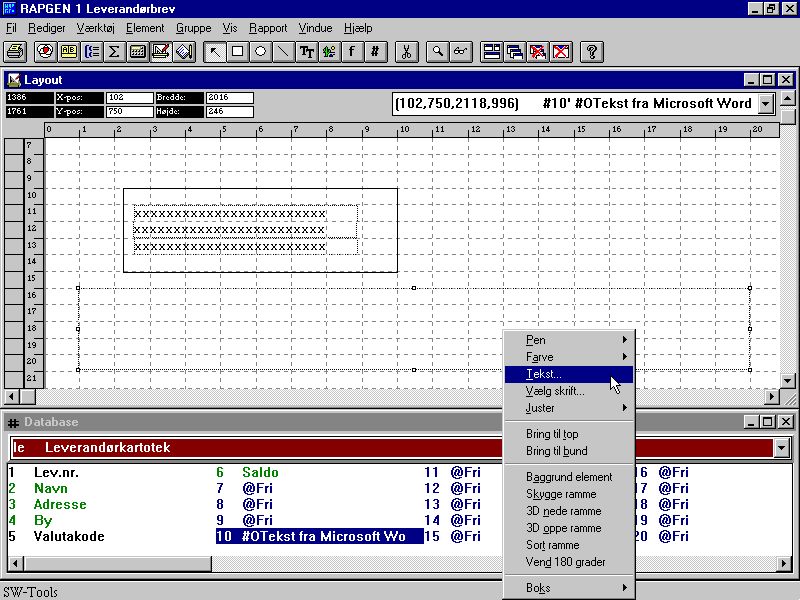 4. Valg af den ønskede OLE objekttypeDen første gang man vælger 'Tekst...' funktionen for et OLE objekt fremkommer en dialog med oversigt over alle de installerede OLE 2.0 objekter. Fra denne liste vælges nu: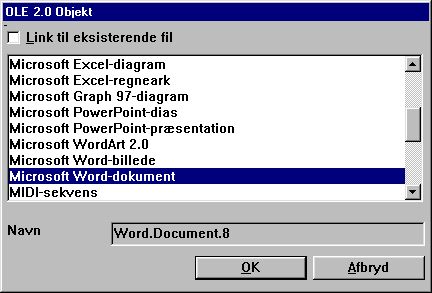 5. Valg af Microsoft Word som objekt typeHerefter vil RAPGEN aktivere serveren for det valgte objekt, i dette tilfælde Microsoft Word, hvorved man får hele tekstbehandlings funktionaliteten herfra til at indtaste den ønskede tekst.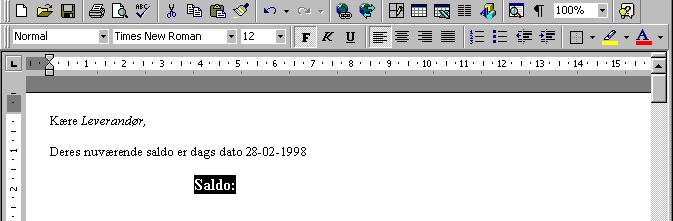 6. Indtastning af objektes indhold i Microsoft WordNår teksten er indtastet kan applikationen lukkes og objekt indholdet vil blive vist i brevets layout.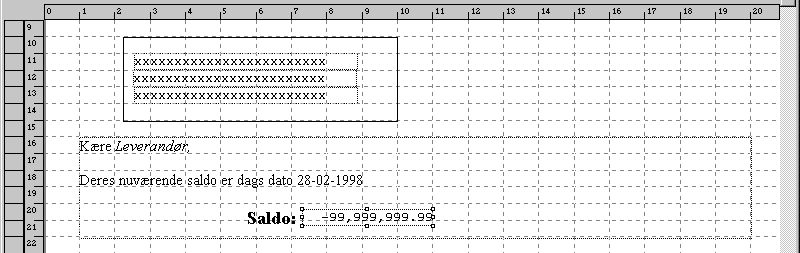 7. Brevets layout inklusive indholdet af OLE objektetEndelig kan vi tilføje saldofeltet oven i OLE objekt feltet, og brevet er færdigt.2.3. Det færdige leverandørbrevNår brevet udskrives fås følgende: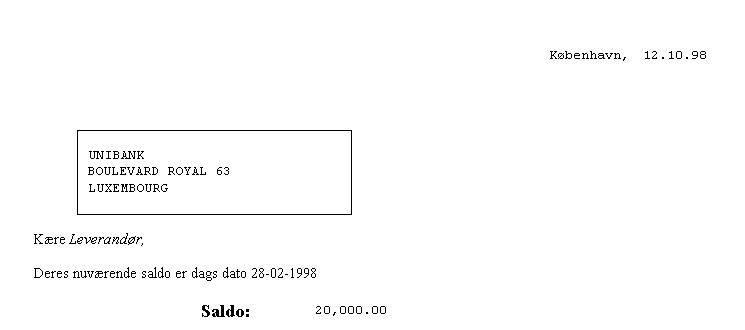 8. Udskriften af leverandørbrevet2.4. Anvendelse af link i stedet for indbundet objektI dette eksempel kunne vi istedet linke til et eksisterende dokument. Vi kunne have gemt præcis den samme tekst i en fil med navnc:/swtools/leveran.docog vil nu linke hertil istedet for at indbinde objektet i rapporten.Feltet defineret som OLE objekt indsættes i layoutet, og man vælger 'Tekst...' funktionen ved at højreklikke på dette i layoutet.I den herved fremkomne dialog krydsmarkeres feltet 'Link til eksisterende fil' og filnavnet indtastes.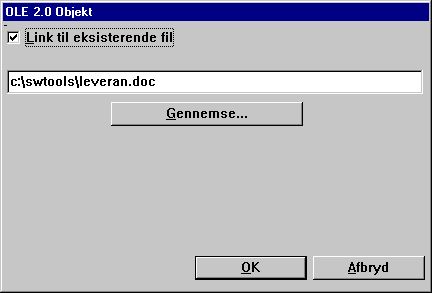 9. Linkning til en eksisterende filDen færdige udskrift vil være den samme som ovenfor, hvor objektet var indbundet i layoutet.Bemærk at man ikke kan skifte direkte fra indbundet til linket objekt. Man bliver først nødt til at fjerne feltet fra layoutet og herefter indsætte dette igen, hvorefter man kan definere link til en eksisterende fil istedet for indbinding.3. OLE i IQ/DATAMASTERDette kapitel beskriver, hvordan man kan indføje OLE funktionalitet i enhver slags IQ/DATAMASTER program. I dette afsnit vises dog kun et eksempel på en IQ forespørgsel, idet metoden ved et DATAMASTER program er præcis den samme.Vi har valgt et eksempel, som fungerer som en leverandørforespørgsel, hvor man kan tilføje enhver form for OLE objekt som ekstra information på hver leverandør. Dette giver en god forestilling om, hvad der faktisk kan laves som applikationer i TRIO med brug af OLE objekter.3.1. Oprettelse af en simpel forespørgselDette eksempel er baseret på en simpel leverandørforespørgselle#1-6der er gemt som program 1 i IQ.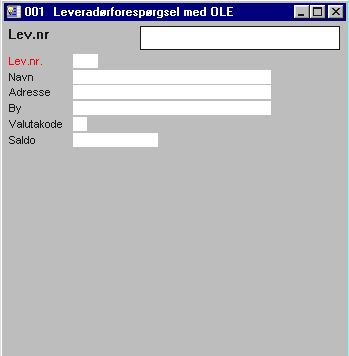 10. Simpel leverandørforespørgsel i IQ3.2. Indsættelse af OLE objektet skridt for skridtDefiner et fri felt #10 i funktionen 'Skærmbillede' med navnet 'OLE Objekt på leverandør', og marker dette som et '#O OLE 2.0 Objekt'.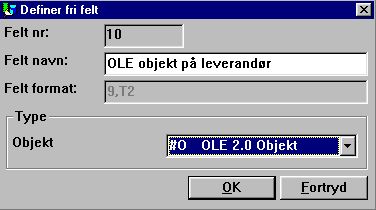 11. Frifelt defineret som et OLE objektIndsæt herefter dette frifelt #10 på den ønskede position i skærmbilledet og tilpas størrelsen af boxen tilsvarende.Herefter indsættes to beregningslinier til læsning af OLE objektet Efter læsning af leverandørkartoteket#14="c:/swtools/",#1,".swo"OleLoad(#10,#14)3.3. Brug af 3 knapper for OLE funktionalitetenIndsæt 3 frifelter defineret som '&Opret', '&Gem' og '&Aktion'. Alle felterne defineres med formatet 8. Når disse er indsat i layoutet, markeres de som objekttype 'Knap' ved at højreklikke med musen på hvert af felterne.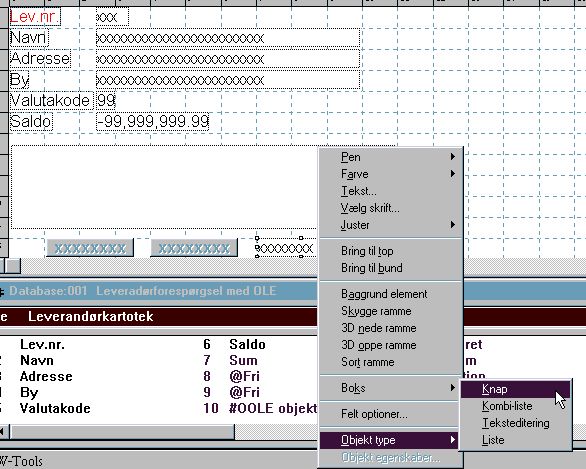 12. Knapperne til styring af OLE objektet3.4. Oprettelse af OLE objektetDe beregninger, der er nødvendige for at oprette selve OLE objektet som et indbundet eller linket objekt, kan være følgende: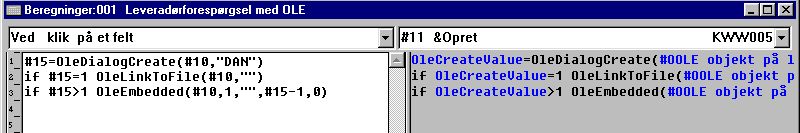 13. Beregninger for oprettelse af et OLE objektFrifeltet #15, der anvendes til at identificere det valgte objekt, er defineret med formatet '9,'.3.5. Hvordan objektet gemmesFor at brugeren skal kunne gemme det oprettede objekt tilføjer vi følgende beregninger: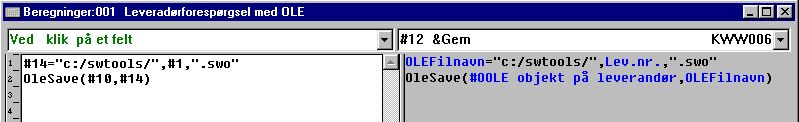 14. Beregninger for gemning af det oprettede OLE objektStandard stien c:/swtools/ efterfulgt af leverandørnr samt efternavnet .swo danner det fulde objekt filnavn. Dette vil for eksempel for leverandørnummer 205 værec:/swtools/205.swoFormatet for frifeltet #14 er 128, idet dette skal være et tekstfelt, der er langt nok til at indeholde hele filnavnet inklusive stien.3.6. Udførelse af aktioner på objektetDa et OLE objekt kan have forskellige typer, kan de aktioner, brugeren kan udføre på objektet, kun bestemmes af den applikation, der kan bearbejde dette. Hvis et objekt for eksempel er af typen Microsoft Word, vil brugeren normalt kun kunne redigere i dette, hvorimod for et Microsoft Video objekt vil han også have en afspilningsfunktion. De beregninger, der indlægges, er et standard eksempel for hvordan brugeren kan vælge de forskellige mulige aktioner for enhver objekttype.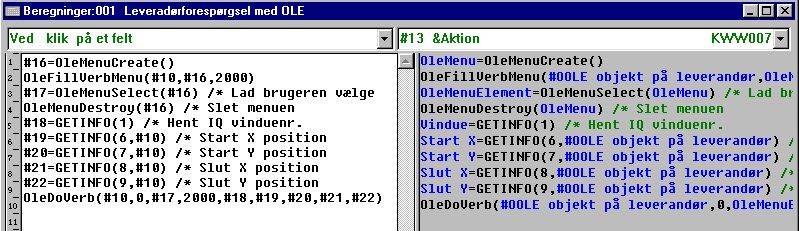 15. Beregninger for aktioner på et OLE objektDe anvendte funktioner beskrives i detaljer senere. De anvendte frifelter er defineret som følger:3.7. Hvordan man arbejder med den færdige forespørgselDen færdige forespørgsel er et normalt IQ program, men udvidet med de 3 specialknapper med tilhørende beregninger.Man kan for eksempel finde leverandør 205 ved at indtaste nummeret i nøglefeltet.Hvis man nu ønsker at skrive en note for denne leverandør med Microsoft Word, klikkes blot på Opret knappen, hvorved man får en dialog for oprettelse af et nyt objekt. Fra denne dialog vælges 'Microsoft Word' som et indbundet objekt.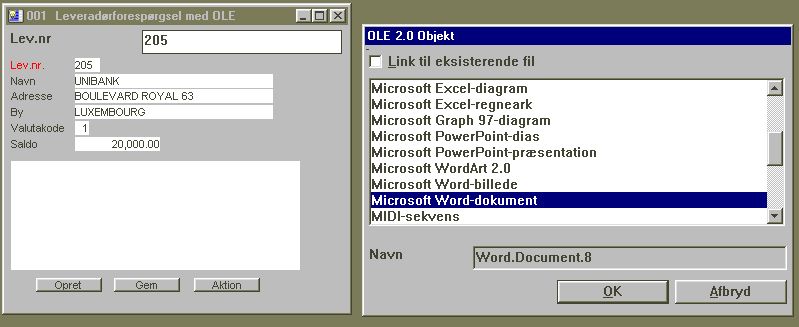 16. Oprettelse af et objekt for leverandørnr 205Når objektet er oprettet kan man herefter aktivere den tilhørende applikation, dvs. Microsoft Word, ved at klikke på knappen 'Aktion' og vælge Rediger funktionen.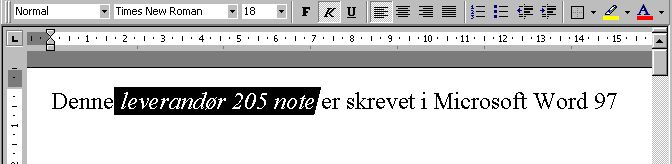 17. Indtastning af en note i Microsoft WordNår man nu lukker Microsoft Word vil indholdet af objektet blive vist i IQ forespørgselen.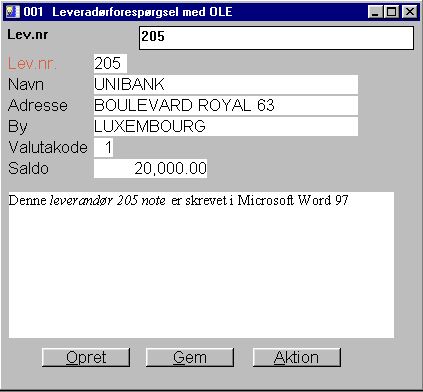 18. IQ forespørgselen med note fra Microsoft Word4. OLE funktionerSamlingen af OLE funktioner er installeret som et Windows DLL (Dynamic Linked Library). Alle funktionerne er beskrevet og installeret som subfunktioner i TRIO filen 10.xxx, hvor xxx er sprogkoden, i den sti, hvor TRIO selv er installeret.4.1. On-line dokumentationenOn-line beskrivelsen af OLE funktionerne kan fås direkte i databasevinduet. Vælg filen med navnet 'OLE 2.0 Objekt', som er fil id 10.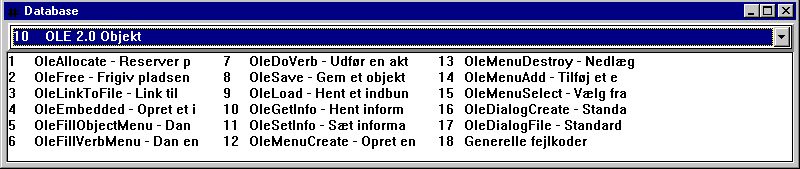 19. On-line dokumentation af funktionerne4.2. Generelle fejlkoderFølgende liste omfatter alle generelle fejlkoder:00 Ingen fejl01 OLEx.DLL mangler02 Funktionen i det angivne DLL findes ikke03 Kan ikke initiere meddelelseskøen04 Underkald til en funktion fejlede05 Kald til en OLE funktion fejlede06 Illegal OLE version07 ole_init skal kaldes først08 Windows registreringsfunktion fejlede09 COMPOBJ.DLL mangler10 STORAGE.DLL mangler11 Objektet supporterer ikke et ukendt interface12 Manglende interface13 Ikke nok hukommelse14 Der findes ingen aktioner for dette objekt15 Ukendt aktion eller menu id16 Ingen objekter for OLE2.017 Ukendt objekt eller menu id18 Objektet er ikke oprettet i hukommelsen19 ole_init er ikke kaldt20 OLE2DISP.DLL/OLEAUT32.DLL mangler21 Kan ikke konvertere tekststreng til OLE streng eller omvendt4.3. OleAllocate - Reserver plads til et nyt objektDenne funktion reserverer plads til et nyt OLE objekt. Returværdien anvendes som første parameter til resten af OLE funktionerne.Når et objekt ikke længere anvendes, bør pladsen herefter frigives igen ved hjælp af Olefree() funktionen.Bemærk at et OLE objektfelt, der er indsat i en rapports layout eller i skærmbilledet for et forespørgsels/registreringsprogram, automatisk har udført OleAllocate() ved start af programmet og ligeledes automatisk vil udføre OleFree() ved afslutning af programmet.OleFree(#50) /* Frigiv pladsen igen4.4. OleFree - Frigiv pladsen for er objektDenne funktion frigiver den plads, der er reserveret med OleAllocate() funktionen.Bemærk at et OLE objektfelt, der er indsat i en rapports layout eller i skærmbilledet for et forespørgsels/registreringsprogram, automatisk har udført OleAllocate() ved start af programmet og ligeledes automatisk vil udføre OleFree() ved afslutning af programmet.Se OleAllocate4.5. OleLinkToFile - Link til en fil med et objekt af vilkårlig typeDenne funktion danner en link til en eksisterende fil og henter herved et objekt af en vilkårlig type. Hvis filnavnet i par2 for eksempel er "note.doc" vil funktionen lade OLE søge efter en Windowsfiltype ".doc" og herved finde, at der er tale om et Microsoft Word dokument.Et eventuelt tidligere indhold af objektet i par1 fjernes før funktionen bliver udført.Med funktionen OleDialogCreate() kan man forenkle oprettelsen af et OLE objekt ved at anvende standard Windows dialogen.Når man anvender et linket objekt i TRIO, vil kun filnavnet blive gemt i forbindelse med rapportens layout / programmets skærmbillede. Dette gælder også for en fil gemt med OleSave(). Hvis man ønsker at have et selvstændigt objekt, ejet af det aktuelle TRIO program, skal man istedet anvende et indbundet objekt.Note 1 Hvis par2 er "" (intet filnavn) vil funktionen bruge det sidst anvendte. Hvis man ved et tidligere kald til OleDialogCreate() har valgt filen "regneark.xls", vil dette navn således blive genanvendt.Se OleAllocate4.6. OleEmbedded - Opret et indbundet objektFunktionen vil oprette et indbundet objekt, dvs. et objekt ejet af TRIO programmet. Før et indbundet objekt kan oprettes må man angive objekt applikationens program id, som dette er angivet i Windows registreringsfil (se dokumentationen for den enkelte objekttype)For eksempel er program id for et Microsoft Word 97 dokument "Word.Document.8".Parametrene par4 og par5 anvendes kun når en af funktionere OleDialogCreate() or OleFillObjectMenu()/OleMenuSelect() tidligere er kaldt. Se dokumentationen for disse funktioner.OleEmbedded(#50,0,"Word.Document.8",0,0)4.7. OleFillObjectMenu - Dan en menu med alle registrerede objekterDenne funktion kan anvendes til at oprette en flydende menu, hvor brugeren kan vælge et objekt. Funktionen vil tilføje elementer til en menu oprettet med OleMenuCreate().Hvert element, der tilføjes til menuen, vil få et eentydigt id, fra 0 til x. Da dette kan konflikte med andre menuelementer, der er indsat tidligere, kan man anvende par2 som et menu startnummer, hvis par2 er 1000 vil elementerne blive nummereret som 1000 til x.Antallet af elementer, der tilføjes, afhænger af, hvor mange applikationer, der er installeret i systemet, hvilket kan være særdeles mange.På grund af begrænsningerne ved visningen af den flydende menu, kan man angive et maksimum antal elementer i par3, hvis par3 er 10 vil der blive oprettet en undermenu for hver 10 elementer. Undermenuerne vil blive benævnt xxxxx 1-10, xxxxx 11-20 osv., hvor xxxxx skal angives i par4.OleFree(#50) /* Frigiv pladsen for objektet4.8. OleFillVerbMenu - Dan en menu med alle aktioner på objektetMed denne funktion kan man danne en menu med alle de aktioner ('verbs), der kan foretages for et objekt. En aktion kan for eksempel være Rediger, Åben, Afspil osv., afhængigt af objekttypen. Som regel har alle objekter aktionerne Rediger og Åben,  nogen objekter kan så yderligere have aktioner som Afspil, for eksempel lyd/video.Aktionen er eentydigt identificeret med et nummer, der kun kendes af objektet. Ved hjælp af denne funktion kan man tilføje elementer til en menu, hvorfra brugeren så kan vælge en af disse for objektet.Hvert element, der tilføjes til menuen, vil få et eentydigt id, fra 0 til x. Da dette kan konflikte med andre menuelementer, der er indsat tidligere, kan man anvende par3 som et menu startnummer, hvis par3 er 1000 vil elementerne blive nummereret som 1000 til x.OleDoVerb(#50,0,#52,2000,#53,#54,#55,#56,#57)4.9. OleDoVerb - Udfør en aktion på et objektDenne funktion vælger en aktion for et objekt. En aktion kan for eksempel være Rediger, Åben, Afspil osv., afhængigt af objekttypen. Som regel har alle objekter aktionerne Rediger og Åben,  nogen objekter kan så yderligere have aktioner som Afspil, for eksempel lyd/video.Hvis objektes aktionsid er kendt kan dette gives direkte i par3 med par2 sat til 1. Hvis ikke kan eksemplet fra OleFillVerbMenu() anvendes hvor brugeren vælger den aktion, der skal udføres, fra en menu.Parametrene par5-par9 skal angives og kan fås ved hjælp af funktionen GETINFO(). Parametrene skal være defineret med formatet "8,", hvis dette ikke er tilfældet kan der fremkomme uventede resultater eller fejl.Se OleFillVerbMenu4.10. OleSave - Gem et objekt som indbundet i en filDenne funktion gemmer et objekt i en fil. Objektet kan være linket eller indbundet. Hvis det er linket gemmes kun filnavnet, for et indbundet objekt gemmes derimod hele objektet.Det gemte objekt kan hentes frem igen med OleLoad() funktionen.OleLoad(#50,#51) /* Hent objektet4.11. OleLoad - Hent et indbundet objekt fra en filDenne funktion henter et objekt, der tidligere er gemt med OleSave().Se OleSave4.12. OleGetInfo - Hent information om et objektDenne funktion returnerer information om det angivne objekt. Informationen afhænger af funktionskoden (par2), der kan være:For funktion 0 anvendes par3 ikke. For funktion 1 vil en kopi af objektes filnavn returneres i par3.end4.13. OleSetInfo - Sæt information for et objektDenne funktion sætter information om det angivne objekt. Informationen afhænger af funktionskoden (par2), der kan være:Ved funktion 0 skal objekt flagene angives i par3. Værdien heraf kan være en eller flere af følgende værdier summeret sammen:0 - Ingen flag. Objektet skaleres i henhold til feltets boxstørrelse. 1 - Objektet anvender sine egne fysiske dimensioner. Hvis feltboxen er mindre end objektet afskæres dette. 2 - Den vertikale størrelse skaleres i henhold til den horisontale størrelse af feltboxen. 4 - Den horisontale størrelse skaleres i henhold til den vertikale størrelse af feltboxen.Som standard vil ethvert oprettet objekt få flag 2.OleSetInfo(#50,0,0) /* Skaler objektet i henhold til feltes boxstørrelse4.14. OleMenuCreate - Opret en menuDenne funktion kan anvendes til at oprette en Windows menu. Når en menu er oprettet kan elementer tilføjes hertil med OleMenuAdd funktionen.Når en menu ikke længere skal bruges skal denne nedlægges ved hjælp af OleMenuDestroy funktionen. Gøres dette ikke, vil den anvendte hukommelse ikke blive frigivet.if #52=3001 OleLinkToFile(#50,"c:/swtools/dokument.doc")4.15. OleMenuDestroy - Nedlæg en menuDenne funktion vil frigive den hukommelse, der anvendes af en menu oprettet med OleMenuCreate() funktionen. Hvis der er oprettet undermenuer til denne menu vil disse også blive frigivet.Se OleMenuAdd4.16. OleMenuAdd - Tilføj et element til en menuDenne funktion anvendes til at tilføje elementer til en menu oprettet med OleMenuCreate(). par2 bestemmer typen for det element, der tilføjes:Hvis par2 er 0 indsættes en tekst i menuen.Hvis par2 er -1 indsættes en separator (delelinie) i menuen. For denne funktion anvendes par4 ikke.Hvis par2 er større end 0 skal denne indeholde en anden eentydig menuid, der er fået ved et tidligere kald til OleMenuCreate() funktionen.Parameteren par3 skal være en eentydig menuid, som vil blive returneret når brugeren vælger et element fra menuen, og par4 indeholder simpelthen teksten for det pågældende element.OleMenuDestroy(#51) /* Dette frigiver alle menuer oprettet i #51-534.17. OleMenuSelect - Vælg fra en menu på det sted, hvor markøren stårDenne funktion aktiverer en flydende menu på det sted, hvor markøren i øjeblikket står på skærmen. Menuen vil forblive aktiv på skærmen indtil brugeren vælger et af punkterne eller klikker udenfor menuen.Se OleMenuAdd4.18. OleDialogCreate - Standard dialog for oprettelse af indbundet/linket objektDenne funktion kan anvendes til at forenkle oprettelsen af et objekt.par2 er en sprogkode, der bestemmer sproget for dialogen.if #51>1 OleEmbedded(#50,1,"",#51-1,0) /* Opret indbundet objekt med det returnerede menu element id4.19. OleDialogFile - Standard dialog for valg af et filnavnDenne funktion vil lade brugeren vælge et filnavn ved hjælp af Windows standard fil dialogen.Vindue identifikationen i par1 kan fås med subfunktionen GETINFO().Dialogen kræver to parametre til styring af filnavn filteret. Parameteren par2 bruges til filtypen, dvs. "ole" som filtype vil kun vise alle filer med navn "xxxxxxxx.ole". Parameteren par3 er definitionen af filteret sammen med en filter beskrivelse, hvilket for eksempel kan være:"Alle filer,*.*"hvorved der defineres et filter, som brugeren kan vælge med beskrivelsen "Alle filer" og indeholdende alle filer "*.*". Det er vigtigt at beskrivelsen og selve filteret adskilles med komma, da der eventuelt slet ikke ellers vil fremkomme nogen dialog.Hvis funktionsparameteren par4 er en vil dialogen lade brugeren indtaste et nyt filnavn eller vælge et bestående for gem af filen. Hvis et bestående filnavn vælges skal man bekræfte, at den pågældende fil skal overskrives med nyt indhold.Hvis der angives et filnavn i par5 men ingen værdi i par6 ("" tom tekst) vil dialogen anvende stien fra filnavnet i par5. Hvis par5 for eksempel er "c:/swtools/regneark.xls" vil startstien blive "c:/swtools".Se OleGetInfo()5. Tekniske specifikationer5.1. ForudsætningerOLE modulet kræver SW-Tools TRIO version 007.001 eller nyere. Modulet findes både i en 16 og i en 32 bits version.5.2. Installerede filerFiguroversigt1. Definition af et leverandørbrev	62. Indsættelse af felter i brevets layout	73. Definition af et OLE 2.0 Objekt frifelt	84. Valg af den ønskede OLE objekttype	95. Valg af Microsoft Word som objekt type	96. Indtastning af objektes indhold i Microsoft Word	107. Brevets layout inklusive indholdet af OLE objektet	108. Udskriften af leverandørbrevet	119. Linkning til en eksisterende fil	1210. Simpel leverandørforespørgsel i IQ	1411. Frifelt defineret som et OLE objekt	1512. Knapperne til styring af OLE objektet	1613. Beregninger for oprettelse af et OLE objekt	1714. Beregninger for gemning af det oprettede OLE objekt	1815. Beregninger for aktioner på et OLE objekt	1916. Oprettelse af et objekt for leverandørnr 205	2017. Indtastning af en note i Microsoft Word	2018. IQ forespørgselen med note fra Microsoft Word	2119. On-line dokumentation af funktionerne	23IndexAAktion	16;20DDATAMASTER	13DLL	22;24EEmbedding	1;3GGETINFO	31;41IIQ	3;4;13;14;20;21;45KKnap	16LLink	12;27;44Linkning	1;3;12;45OOLE	3;4;5;8;9;10;12;13;15;16;17;18;19;22;23;24;25;26;27;43;45OleAllocate	25;26;27OleDialogCreate	27;28;40OleDialogFile	41OleDoVerb	30;31OleEmbedded	28;40OleFillObjectMenu	28;29OleFillVerbMenu	30;31OleFree	25;26;29OleGetInfo	34;41OleLinkToFile	27;36OleLoad	15;32;33OleMenuAdd	36;37;38;39OleMenuCreate	29;36;37;38OleMenuDestroy	36;37;38OleMenuSelect	28;39OleSave	27;32;33Opret	16;20;28;36;40RRAPGEN	3;4;5;10TTRIO	3;13;22;27;28;43;44VVideo	19WWord	3;5;8;9;10;19;20;21;27;28;45FeltnrNavnFormat16OLEMenu9,17OLEMenuElement9,18Vindue9,19Start X9,20Start Y9,21Slut X9,22Slut Y9,10.danSubfunktions beskrivelse og styring af TRIO beregningerneole-dan.hlpWindows on-line hjælpemanualswo999xx.dllDynamic Link Library, hvor 999 er versionsnummer, xx 16/32 bit